от 02 мая 2023 года №16О подготовке проекта межевания территории(дворовой территории у дома №2 по ул. Гагарина п.Визимьяры)В соответствии со статьями 43, 45 и 46 Градостроительного кодекса Российской Федерации, Федеральным законом  от 06.10.2003 г. №131-ФЗ «Об общих принципах организации местного самоуправления 
в Российской Федерации», руководствуясь Уставом муниципального образования «Визимьярское сельское поселение» Визимьярская сельская  администрация, п о с т а н о в л я е т:1.Подготовить проект межевания территории (дворовой территории у дома №2 по ул. Гагарина п.Визимьяры), (далее – проект межевания территории), в срок не более 2 (двух) месяцев
 со дня вступления в силу настоящего Постановления.2.Установить срок подачи физическими и (или) юридическими лицами предложений, касающихся порядка, сроков подготовки и содержания проекта межевания территории – в течение 7 (семи) дней со дня официального опубликования настоящего Постановления. Предложения заинтересованных лиц принимаются в письменном виде по адресу:                      п.Визимьяры, ул. Советская, д.18а или по адресу электронной почты:                       mo-vizimyar@yandex.ru.3.Подготовленный проект межевания территории, указанный в п.1 настоящего постановления, направить в Отдел архитектуры,  муниципального хозяйства, ГО и ЧС и экологической безопасности администрации Килемарского муниципального района, с целью проведения проверки документации на соответствии требованиям ч.10 ст.45  Градостроительного кодекса Российской Федерации.4.В случае соответствия подготовленного проекта межевания территории требованиям градостроительного законодательства, организовать и провести общественные обсуждения по указанному проекту.5.Настоящее Постановление подлежит на официальном сайте администрации в телекоммуникационной сети «Интернет».МАРЫ ЭЛ РЕСПУБЛИКӸН КИЛЕМАР МУНИЦИПАЛЬНЫЙ РАЙОН ВӸЗӸМЙӒР СОЛА АДМИНИСТРАЦИВИЗИМЬЯРСКАЯ СЕЛЬСКАЯ АДМИНИСТРАЦИЯКИЛЕМАРСКОГО МУНИЦИПАЛЬНОГО РАЙОНА РЕСПУБЛИКИ МАРИЙ ЭЛВИЗИМЬЯРСКАЯ СЕЛЬСКАЯ АДМИНИСТРАЦИЯКИЛЕМАРСКОГО МУНИЦИПАЛЬНОГО РАЙОНА РЕСПУБЛИКИ МАРИЙ ЭЛПЫНЗАЛТЫШПОСТАНОВЛЕНИЕГлава Визимьярскойсельской администрацииА.К.Максимова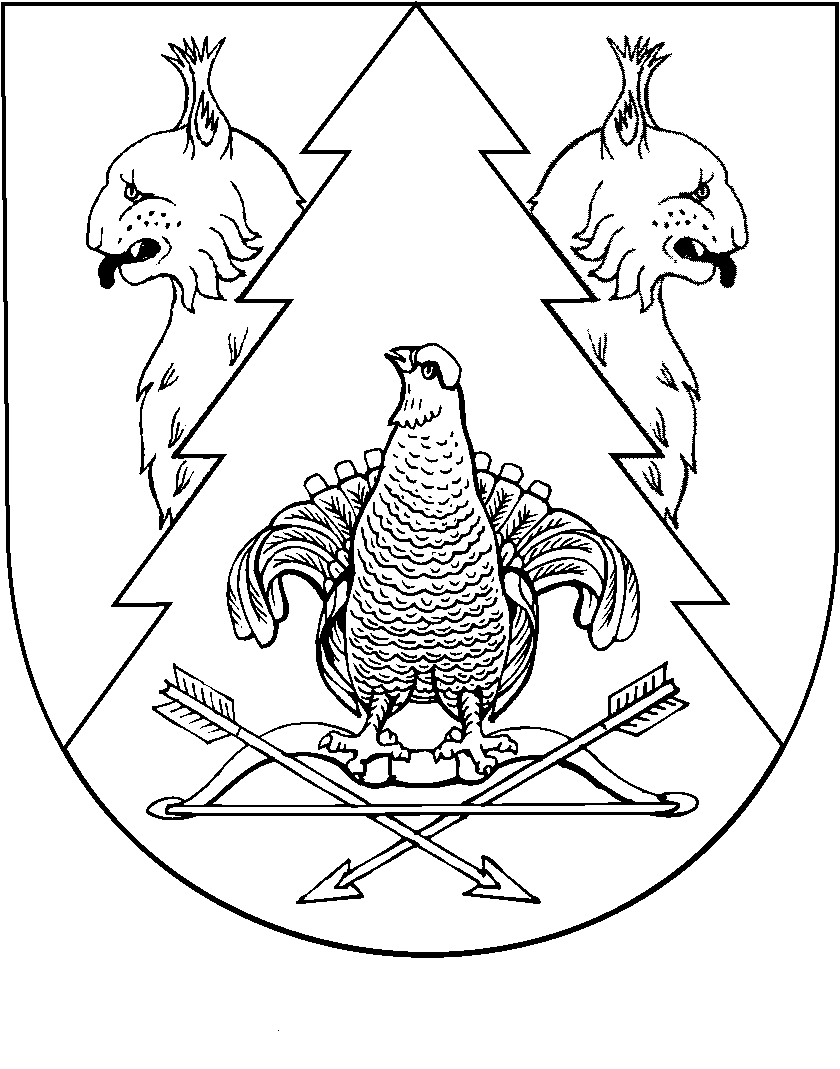 